INSTITUT AGRONOMIQUE ET VETERINAIRE HASSAN II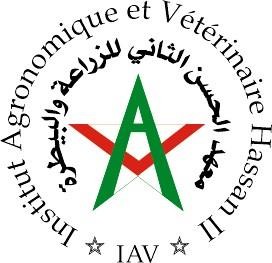 ﻣﻌﻬﺪ ﺍﻟﺤﺴﻦ ﺍﻟﺜﺎﻧﻲ ﻟﻠﺰﺭﺍﻋﺔ ﻭﺍﻟﺒﻴﻄﺮﺓPoste : Enseignant-ChercheurGrade : Professeur AssistantProfil : Docteur en Sciences, sciences géomatiques ou équivalents. Lieu d’exercice : Institut Agronomique et Vétérinaire Hassan II Affectation : Département de Géodésie TopographieProfil du candidatAvoir un doctorat en Sciences, sciences géomatiques ou équivalents et un diplôme d’ingénieur topographe ou équivalents Avoir des compétences en sciences géodésiques, topographiques, cartographie, sciences et techniques de positionnement spatial et en développement informatique.La qualité de la production scientifique et l’expérience en enseignement constituent des atouts pour le poste.MissionsAssurer les cours qui relèvent du département de Géodésie Topographie, entre autres le Nivellement de précision et la compensation géodésique.Participer dans l’encadrement des activités pratiques de Topographie et Géodésie.Participer dans l’encadrement des stages relevant du département de Géodésie- TopographieParticiper dans l’encadrement des Projets de fin d’études.